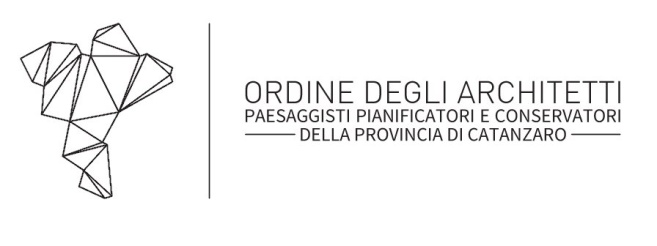 RACCOMANDATACORSO DI AGGIORNAMENTO PER  PROFESSIONISTI ANTINCENDIO                                                                                         D.L.vo 139 dell’ 08/03/06 art.16 - ART. 7 DM 05/08/2011________________________________________________________________________                                        MODULO D’ISCRIZIONE                                   Catanzaro  ( 19 Settembre  – 11 Ottobre)                                                Durata 40 OreIl Sottoscritto:Nome_______________________ Cognome____________________ Titolo___Indirizzo  ____________________________C.A.P____________Città_______________Tel.__________________Cell___________________e-mail________________________________________________________________________________________________                                                      CHIEDE L’iscrizione al corso sopra specificato.Costo del Corso e modalità di pagamento: Quota d’iscrizione € 300,00 da versare anticipatamente alla segreteria dell’Ordine  entro il 27 Agosto 2019 ,ed allegare la ricevuta del versamento alla presente scheda..CONDIZIONI E MODALITA’ DI PAGAMENTO:Bonifico Bancario IBAN: IT 89 A 03111 04400 000000000980;Conto Corrente  Posatale: 11750882L’interruzione anticipata del Corso da parte del professionista non dà diritto ad alcun rimborso e la somma versata sarà trattenuta quale compensazione spese.Data_________________________________Firma______________________________